Creston Community School District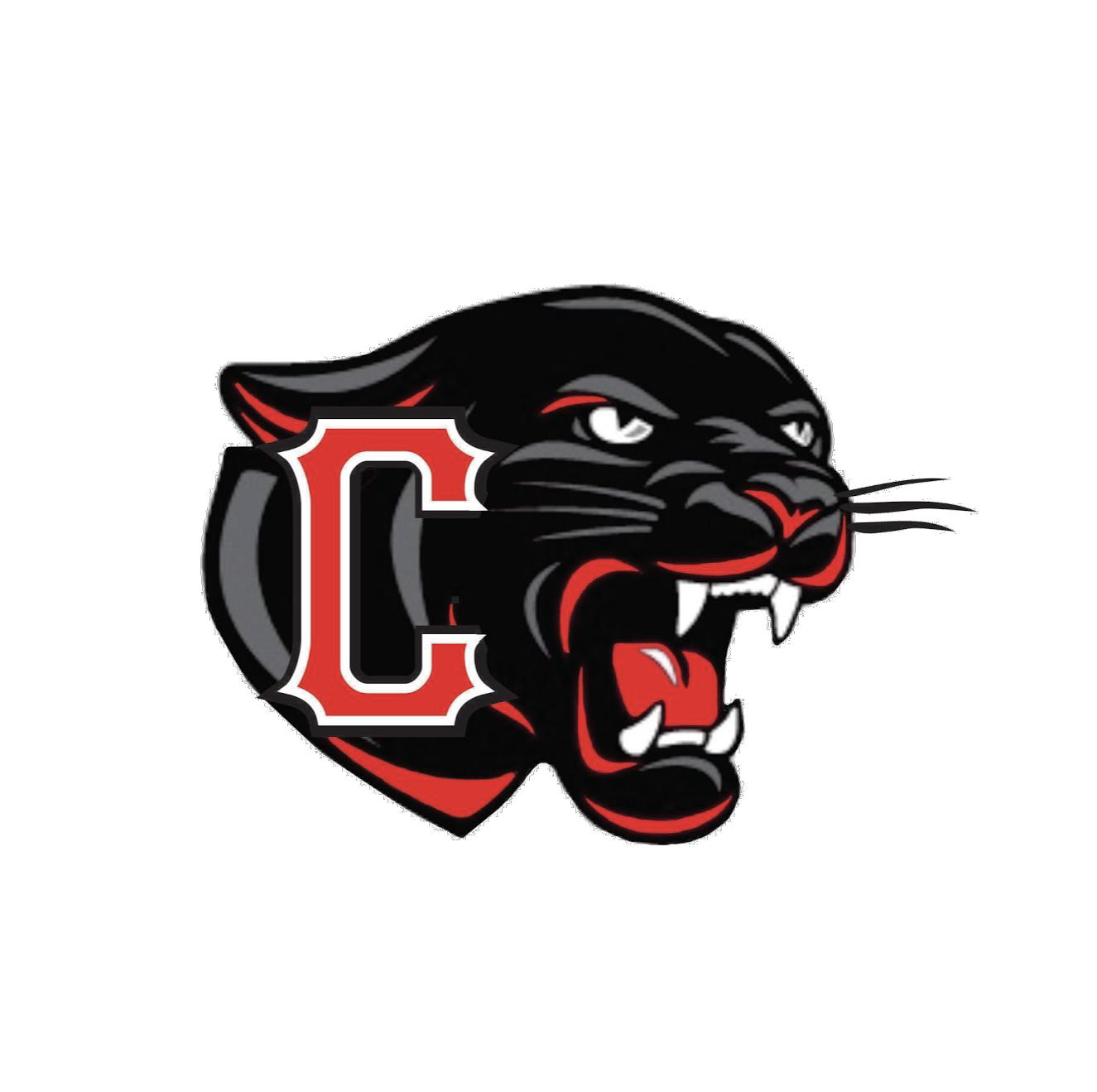 Board of Directors MeetingDecember 20, 2021  -- Meeting 7:00 p.m. (note time change)	Boardroom,  801 N. Elm, Creston, IA                                        AGENDAThe vision of the Creston Community School District is to provide the foundation for students to become lifelong learners and positive, confident and compassionate citizens.In accordance with Iowa Code Section 21.4(1)(b) the school board shall meet and conduct the regular board meeting electronically when it is impossible or impractical.  Please call this toll free number 1-312-626-6799 to access the board meeting to participate in the public hearing.  Please click on this link or visit this address https://is.gd/vmnZsQ  to access the board meeting.Due to limited space in the boardroom, guests are asked to attend remotely to help mitigate the spread of COVID and comply with social distancing.  Remote access information is provided above.  To help facilitate Public Forum, participants must contact the Board Secretary by noon the day of the board meeting.  Participants shall provide their name and addressParticipants shall indicate the topic of they wish to addressParticipants are asked to limit their time to three minutesThe practice of the district is for board members to listen to participants and direct administration to follow up with the participant(s)Thank you for your cooperation and understanding. If you have any questions, please contact Board Secretary Billie Jo Greene at 641-782-7028 bgreene@crestonschools.org Meeting number (access code): 874 4594 6574Meeting Password:   Creston​Join by phone:1-312-626-6799Creston CSD Board meeting will be recorded.REGULAR BOARD MEETINGPledge of AllegianceThe president will ask the members and audience to face the flag for the Pledge of Allegiance.Call to Order.  Roll Call by President Dr. Brad James at 7:00 p.m.The President will call the meeting to order using the gavel if necessary.  The President will request those with communication devices to either turn them off or place them on silent mode.  This may be a good time to introduce any special guests.	A binder labeled Public Copy of Board Materials and containing board meeting materials is available for public review at the table at the side of the room.Meeting agendas are available for the public at the table at the side of the room.
Meeting agendas, materials and minutes are also available on the district web page. X  Dr. Amanda Mohr	X  Dr. Brad James	X  Sharon Snodgrass	X  Don Gee	X  Galen Zumbach	X  Callie Anderson	X  Brad Baker	___ Scott Driskell	___ Julie Plant	X  Billie Jo Greene	X  Deron Stender	X  Bill Messerole	Approval of Agenda	Motion by:  Zumbach      Seconded by:  Gee   Those Voting: 5  AYE    0 NAYPublic Forum	The President will ask the audience if they have any comments on the items on the agenda.  This gives the public the opportunity to comment on agenda items prior to Board decisions/actions.  The Board will listen to public comments and in accordance with district policy 221, will direct questions to the Superintendent or the appropriate staff.	Consent ItemsThe President will ask for a motion to accept the Consent Agenda as presented or amended.  With a motion and a second, the President will call for the vote.Minutes of November 15,  November 22, 2021,  December 9, 2021, and December 15, 2021Financial ReportsAll Funds FinancialsBillsAll Funds ReportAgreements & ContractsContracts and Resignations DonationsOut of State TripsMotion by:  Zumbach      Seconded by:  Mohr   Those Voting: 5  AYE    0 NAYCommunications and ReportsRecognition of Students and StaffFacilities Committee ReportCurriculum Director’s ReportMiddle School Principal’s ReportHigh School Principal’s ReportBusiness Manager’s ReportSuperintendent’s ReportESSER III ReportBoard DiscussionNew BusinessConsider approving membership in Rural School Advocates of Iowa (RSAI) ACTION: The political landscape may often be controlled by the metro and urban influences.  The zip code of a district should not determine the resources it receives or the governance it provides.  RSAI advocates in the interest of rural schools and the work is guided by rural school values. The annual membership rate is $750 and the district was a member prior to 2020.  Please contact Mr. Stender with any questions.RECOMMENDATION:   Approve annual RSAI membership.Motion by:  Zumbach      Seconded by:  Gee   Those Voting: 5  AYE    0 NAYConsider approving the appointment of two Board members to the Creston Education Association and AFSCME Local 3467 negotiations teamsACTION:   This is a formal process to serve on the negotiations team with the Creston Education Association and AFSCME Local 3467.  Two board members along with Mrs. Greene and Mr. Stender will represent the district during negotiations.  Please contact Mr. Stender with any questions.RECOMMENDATION:   Approve director  Zumbach  and director James  as lead negotiators and director as the alternate negotiator for the district to negotiate with the Creston Education Association and AFSCME Local 3467.Motion by:  Gee      Seconded by:  Mohr   Those Voting: 5  AYE    0 NAYConsider approving proposed FY 23 Capital Outlay ProjectsACTION:   In consultation with the district Facilities & Grounds Director (Tim Foglesong) and Maintenance Director (Gary Briley) the proposed FY 23 capital outlay projects are presented.  These projects are planned to support the facility and maintenance needs and coordinate with any extended and future projects.  These are eligible SAVE/PPEL/eRate/ESSER expenditures and the proposed amount is $903,000.  Approving the proposed projects allows the district to seek early quotes and bids as necessary to support project completion prior to the start of the 22-23 school year.  Please contact Mr. Stender with any questions.RECOMMENDATION:   Approve proposed FY 23 Capital Outlay Projects for an estimated $903,000.Motion by:  Zumbach      Seconded by:  Gee   Those Voting: 5  AYE    0 NAYConsider approving purchase of a outdoor digital displayACTION:   The outdoor digital display located at the high school has reached its operational capacity (20+ years old).  The outdoor digital sign provides our community with district information and is a valuable communication tool. The district developed specifications and received two quotes (ASI & Daktronics).  In review of the two quotes, Chestnut Signs/Daktroniks provided a quote that best meets the bid specifications and district needs.  The district is seeking equipment reimbursement for the current sign and anticipate that to be minimal.  This is an eligible SAVE/PPEL expenditure. Please contact Mr. Stender with any questions.RECOMMENDATION:   Approve the purchase of an outdoor digital display from Chesnut Signs/Dakrtoniks for $73,000.Motion by:  Gee      Seconded by:  Mohr   Those Voting: 5  AYE    0 NAYConsider approving AIA Agreements with DLR ACTION:   The district has been working with DLR to provide facility planning.  Please note there are two AIA agreements for services and support as follows:The first AIA agreement is for HVAC improvements.  With the assistance of DLR, the district has developed a phased plan to upgrade existing HVAC systems throughout the district. This agreement is for $33,940.  The second AIA agreement is for phase II of the stadium improvements.  While the cost of the project are largely covered by ESSER the services and support were not included in the ESSER application.  This agreement is for $26,750.Both of these agreements are eligible SAVE/PPEL expenditures. Please contact Mr. Stender with any questions.RECOMMENDATION:   Approve AIA agreements with DLR for a total of $60,690.Motion by:  Zumbach      Seconded by:  Gee   Those Voting: 5  AYE    0 NAYConsider approving the purchase of a new bus for 2022-2023ACTION:   The district requested bids for one new route bus and one new student handicap bus to  replace existing buses to maintain the bus fleet. The district followed district policy and Iowa Code in the bid process. The bid prices reflect the net price with trade in.  Maintaining a replacement cycle ensures our students and staff are being safely transported and the transportation fleet is well maintained. Buses and vehicles can be purchased from PPEL and/or SAVE funds that are designated to equipment and facility improvements (these are FY 23 purchases and one bus will be paid by PPEL/SAVE and one from approved ESSER funds). Mr. Beaty received five bids and he recommends the low bid from Hoglund Bus at $108,000 minus the trade in value of $500 for a total of $107,500 for a route bus and Truck Center Companies at $130,700 minus the trade in value of $1,000 for a total of $129,700 for a SpEd bus from the 2023 budget. Please contact Mr. Stender with any questions. RECOMMENDATION:   Approve the bid and bus purchase from Hoglund Bus for $107,500 and Truck Center Companies for $129,700 for 2022-2023. Hoglund Bus Route Bus $107,500 *SpEd Bus $143,500Bid from Truck Center Companies  SpEd Bus  $129,700*Bid from School Bus Sales Route Bus $113,424SpEd Bus $143,750Motion by:  Gee     Seconded by:  Zumbach   Those Voting: 5  AYE    0 NAYConsideration of Adjournment:  Time: 8:21 p.m.Motion by:  Gee     Seconded by:  Snodgrass   Those Voting: 5  AYE    0 NAY	Future meetings in Creston boardroom at 801 N. Elm Street, Creston:Monday, January 10, 2021, time 6:00 p.m., Special Board MeetingMonday, January 17, 2021, time 6:00 p.m., Regular Board MeetingPlease dress business casual for the Board photo on Monday night, December 20, 2021